НАУЧНИ ОКРУГЛИ СТО 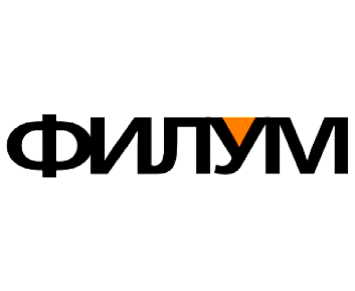 ПОСЛЕ 150 ГОДИНА: РАДОЈЕ ДОМАНОВИЋ(У ОКВИРУ XVIII МЕЂУНАРОДНОГ НАУЧНОГ СКУПА СРПСКИ ЈЕЗИК, КЊИЖЕВНОСТ, УМЕТНОСТ)Крагујевац, 26. октобар 2023.ПОЗИВНО ПИСМОПОСЛЕ 150 ГОДИНА: РАДОЈЕ ДОМАНОВИЋПоштовани,У име Програмско-организационог одбора, са особитим задовољством упућујем Вам позивно писмо за предстојећи Научни округли сто ПОСЛЕ 150 ГОДИНА: РАДОЈЕ ДОМАНОВИЋ, који ће се одржати 26. октобра 2023. године на Филолошко-уметничком факултету Универзитета у Крагујевцу.  Дела Радоја Домановића била су предмет истраживања знатнијег броја научних радова, монографија и зборника, но верујемо да новим стилским, жанровским, књижевно и лингвотеоријским, као и културолошким захватима предстојећи Научни округли сто може допринети проширивању знања о поетичким и најшире хуманистичким обележјима Домановићеве књижевности, али и, још даље, о поетици српског реализма и српске књижевности у целини. Истраживачке подтеме биле би следеће: Реализам као протест: поетика и политикаПородица/отац/мајка/децаПоетика сиромаштваКњижевнокритичка мисао о Домановићу у 19/20/21. векуСимболичка (религијска, психолошка) семантика тема/мотиваКњижевност и новинарство: приповетке и новински чланциСликарско у књижевном: трансмедијална наратологијаДомановић и ОбреновићиСтилске и језичке особености књижевних дела/новинских чланакаПеснички језик Домановићеве сатире у стиховимаЖенски свет у приповеткама/чланцимаДомановићеви следбеници у 20. и 21. векуВође у српској/европским књижевностима; хилијастичка препознавањаДомановић у компаративистичком контексту/европска сатира/паралелеДомановић као уредник/сарадник часописаПоетика простора/природа/село/град/куће/собеЗаједница и индивидуа/љубав/брак/јавно/приватноКомика и апсурдСплин, тескоба и отуђењеДомановић и драма/позориштеНаучни округли сто одржава се уживо, а предвиђено време за излагање је 15 минута. Све заинтересоване колегинице и колеге за учешће у раду ове конференције позивам да попуне формулар који се налази у прилогу. Пријаве можете послати на електронску адресу ana.zivkovic@filum.kg.ac.rs, најкасније до 1. јула 2023. године.Потврда о прихватању теме излагања биће послата пријављенима до 1. септембра 2023. године. Упутство за припрему радова за штампу биће послато по завршетку конференције. Након процеса рецензирања, изабрани радови биће објављени у међународном тематском зборнику радова (М14). Могуће је пријавити и коауторске радове (највише два аутора). Котизација се не плаћа, а трошкове превоза и преноћишта сносе учесници.  Срдачно, у име Организационо-програмског одбора Округлог стола,проф. др Ана Живковић